Η εταιρεία ΧΑΙΔΕΜΕΝΟΣ ΑΕΒΕ ενημερώνει το επενδυτικό κοινό  ότι στις οικονομικές καταστάσεις 30 06 2019  εκ παραδρομής απεικονίσθηκαν  στην παράγραφο Γ. Συνοπτικά Στοιχεία Κατάστασης Μεταβολών Ιδίων Κεφαλαίων Εταιρείας  τα συγκριτικά  στοιχεία της  31 12 2018  αντί  των ορθών συγκριτικών στοιχείων 30 06 2018 (τα οποία είχαν δημοσιοποιηθεί στην εξαμηνιαία οικονομική έκθεση 30 06 2018)  και τα οποία παρατίθενται παρακάτω: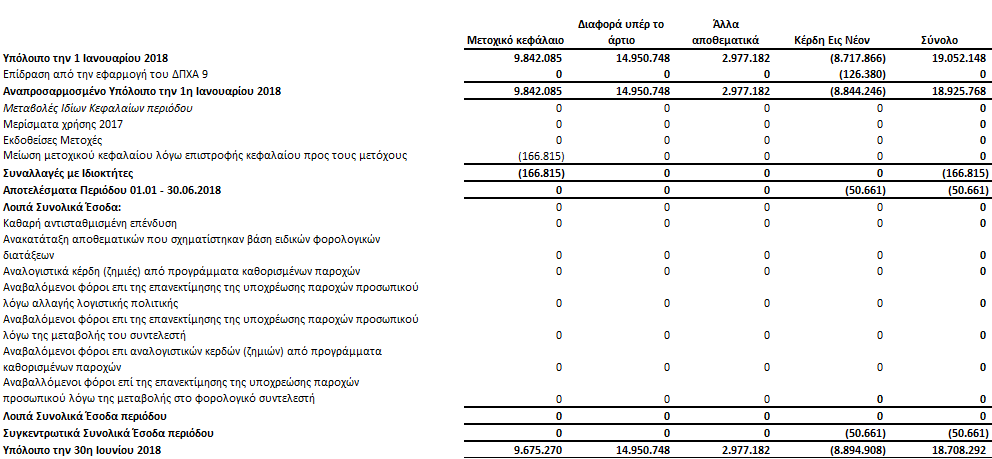 